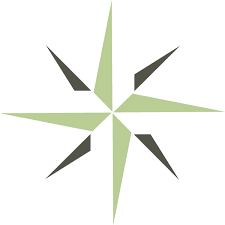 DEAC BUSINESS EVALUATOR’S 
COMPLIANCE ASSESSMENT FORMInstructionsThe Distance Education Accrediting Commission requires all institutions to complete a Self-Evaluation Report when seeking accreditation. The process of self-evaluation serves two main purposes: (1) It provides an institution an opportunity to critically reflect on its operations, processes, and procedures at regular intervals and (2) it provides the on-site team with a comprehensive review of the institution, its mission, and its processes that are integral to delivering quality distance education. The Self-Evaluation Report tells a story about the institution, beginning with its history and mission and then focusing on its evolution and future. Institutions have the opportunity to present their passion for serving students and providing educational options that will shape future generations. Institutions craft their story using the Self-Evaluation Report template as a guide while demonstrating how their policies and procedures meet DEAC accreditation standards. The questions on this Compliance Assessment Form are designed to assist on-site team evaluators in determining whether institutions meet the intent of DEAC’s accreditation standards. Evaluators are not limited to the questions on this rating form. This rating form is for the evaluator’s use only. Evaluators do not need to send this rating form to DEAC. DEAC evaluators decide whether institutions meet, partially meet, or do not meet accreditation standards. For any ratings of “partially meets” or “does not meet”, the evaluator must provide a “required action” that instructs the institution on what it needs to provide in order to demonstrate compliance with the identified standard. Evaluators should be careful to review institutions based only on the accreditation standards. Any recommendations beyond the scope of the accreditation standards should be provided in the suggestions section.Findings guidelines: Meets Standard: The institution demonstrates compliance with the intent of the accreditation standard or core component. Partially Meets Standard: The institution was able to demonstrate compliance with some, but not all, of the elements contained in the accreditation standard or core component.Does Not Meet Standard: The institution was unable to demonstrate compliance with a majority of the elements contained in the accreditation standard or core component.The business evaluator is responsible for reviewing institutions against Accreditation Standards II.B., VII, VIII.G., IX, X, XI, and XII.Evaluators should refer to the DEAC Accreditation Handbook and Guide for Self-Evaluation for any further clarification on institutional requirements. DEAC Business Evaluator’s Compliance Assessment Form	Initial			Renewal			Special VisitInstitution Name: Date of Visit: Name of Evaluator: Position on Team: On-site Team Chair: Date Report Due to Chair: Accreditation StandardsComments: Required Actions: Suggestions: Comments: Required Actions: Suggestions: Comments: Required Actions: Suggestions: Comments: Required Actions: Suggestions: 
Comments: Required Actions: Suggestions: Comments: Required Actions: Suggestions: Comments: Required Actions: Suggestions: Comments: Required Actions: Suggestions: Comments: Required Actions: Suggestions: Comments: Required Actions: Suggestions: Comments: Required Actions: Suggestions: Comments: Required Actions: Suggestions: Comments: Required Actions: Suggestions: Comments: Required Actions: Suggestions: Comments: Required Actions: Suggestions: Standard VIII: Admission Practices and Enrollment AgreementsComments: Required Actions: Suggestions: Comments: Required Actions: Suggestions: Comments: Required Actions: Suggestions: Comments: Required Actions: Suggestions: Comments: Required Actions: Suggestions: Comments: Required Actions: Suggestions: Comments: Required Actions: Suggestions: Comments: Required Actions: Suggestions: Comments: Required Actions: Suggestions: Comments: Required Actions: Suggestions: Comments: Required Actions: Suggestions: Comments: Required Actions: Suggestions: Comments: Required Actions: Suggestions: Comments: Required Actions: Suggestions: Comments: Required Actions: Suggestions: Comments: Required Actions: Suggestions: Comments: Required Actions: Suggestions: Comments: Required Actions: Suggestions: Comments: Required Actions: Suggestions: Comments: Required Actions: Suggestions: Comments: Required Actions: Suggestions: Comments: Required Actions: Suggestions: Comments: Required Actions: Suggestions: Comments: Required Actions: Suggestions: Comments: Required Actions: Suggestions: Comments: Required Actions: Suggestions: Comments: Required Actions: Suggestions: Comments: Required Actions: Suggestions: Comments: Required Actions: Suggestions: Comments: Required Actions: Suggestions: Comments: Required Actions: Suggestions: Comments: Required Actions: Suggestions: Comments: Required Actions: Suggestions: Comments: Required Actions: Suggestions: Comments: Required Actions: Suggestions: Comments: Required Actions: Suggestions: QuestionsYesNoN/ADid the institution describe how its strategic planning efforts guide its pursuit of achieving its goals in support of its mission? Did the institution provide a copy of its strategic plan? Did the institution describe how it seeks input from internal and external stakeholders as a means of enhancing its strategic planning process? Did the institution describe how the input received from internal and external stakeholders is used in its strategic planning process? Did the institution identify areas for improvement via a SWOT Analysis (strengths, weaknesses, opportunities, and threats) or other means? Does the institution’s strategic plan adequately identify proactive initiatives to achieve sustainability and protect itself against identified weaknesses and threats? Did the institution describe how it aligns the resources needed with its identified strategic initiatives?Does the institution’s strategic plan address the following: financial stability; development of educational offerings; integration of technology to enhance educational offerings; admissions processes; effective and accurate marketing campaigns to promote institutional sustainability; and professional development of leadership, faculty, and staff? Did the institution describe the metrics that guide the achievement of its strategic planning goals and objectives? Did the institution identify key achievements from its last strategic planning cycle that resulted in improvements to the educational offerings and administrative operations? Standard II.B. – Meets, Partially Meets, Does Not Meet, or Not ApplicableQuestionsYesNoN/ADoes the institution conducts in-residence program components? If not, this is not applicable. If the institution indicated that it does conduct in-residence program components, refer to the institution’s In-Residence Program Companion document and complete the related Report Template. QuestionsYesNoN/ADoes the institution offer incentives to prospective and/or current students to enroll? If incentives are offered, are they limited to only institution-branded items?If incentives are offered, do they exceed an aggregate value of $100 annually with respect to any individual?Standard VII.A. – Meets, Partially Meets, Does Not Meet, or Not ApplicableStandard VII.B. – Meets, Partially Meets, Does Not Meet, or Not ApplicableQuestionsYesNoN/ADoes the institution adequately supervise and monitor recruitment personnel? Does the institution follow appropriate hiring practices for recruitment personnel?Does the institution adequately train its recruitment personnel?Does the institution require all recruitment personnel to sign the DEAC Code of Ethics? Does the institution follow an adequate professional development policy for recruitment personnel?Does the institution regularly review its materials used to enroll prospective students to ensure that they are up to date?Does the institution follow adequate procedures for verifying that its recruitment materials are in compliance with all state, federal, and DEAC recruitment practices?Does the institution have processes and criteria to evaluate recruitment personnel and are evaluations routinely conducted?QuestionsYesNoN/ADoes the institution have adequate processes in place to verify that recruitment personnel conform to applicable federal, state, and international laws? Do recruitment personnel appropriately identify themselves to prospective students?QuestionsYesNoN/ADoes the institution offer any incentives for making referrals? If the institution offers incentives, are they limited to only institution-branded items?If the institution offers incentives, do they exceed an aggregate value of $100 annually with respect to any individual?Standard VII.C. – Meets, Partially Meets, Does Not Meet, or Not ApplicableQuestionsYesNoN/ADo the institution’s enrollment agreements or other similar contractual documents clearly identify the educational offerings? Do the institution’s enrollment agreements or other similar contractual documents verify that each applicant is fully informed of the rights, responsibilities, and obligations of both the student and the institution prior to the applicant’s signature?Does the institution comply with the DEAC enrollment agreement disclosures checklist?QuestionsYesNoN/ADoes the institution require students to affirm and accept the tuition refund policy prior to accepting the enrollment agreement? Does the institution disclose the rights, responsibilities, and obligations of both the student and the institution prior to accepting the enrollment agreement? Are the terms of the tuition refund policy published in the institution’s enrollment agreement or other similar contractual agreement, in the catalog, and on the website? QuestionsYesNoN/ADoes the institution follow a process for accepting enrollment agreements? Does the institution provide students a copy of the accepted enrollment agreement within 10 days of acceptance? Does the institution maintain the enrollment agreement as a part of the student’s record? QuestionsYesNoN/AIs the institution in compliance with applicable Truth in Lending Act (TILA) requirements, including those under Regulation Z, and state requirements for retail installment agreements? Does the institution employ an individual responsible for verifying compliance with all Truth in Lending Act (TILA) requirements? Does the identified individual participate in adequate activities to stay up to date on Truth in Lending Act (TILA) requirements? QuestionsYesNoN/ADoes the institution publish all required state and Truth in Lending Act (TILA) disclosures on the enrollment agreement? Do the published Truth in Lending Act (TILA) disclosures meet requirements for type size, notice to buyer, and computation examples, as applicable? QuestionsYesNoN/ADoes the institution incorporate any separate payment contract into the enrollment agreement?Standard VIII.G. – Meets, Partially Meets, Does Not Meet, or Not ApplicableStandard IX.A. – Meets, Partially Meets, Does Not Meet, or Not ApplicableStandard IX.B. – Meets, Partially Meets, Does Not Meet, or Not ApplicableQuestionsYesNoN/ADoes the institution conduct in-residence courses/programs? If not, this is not applicable. If the institution indicated that it does conduct in-residence courses/programs, refer to the institution’s In-Residence Program Companion document and complete the related Report Template. Standard IX.C. – Meets, Partially Meets, Does Not Meet, or Not ApplicableStandard IX.D. – Meets, Partially Meets, Does Not Meet, or Not ApplicableQuestionsYesNoN/ADo the institution’s owner(s), governing board members, chief executive officer, and top institution administrators possess sound reputations and records of integrity? Do the institution’s owner(s), governing board members, chief executive officer, and top institution administrators practice ethical conduct in their professional activities, business operations, and business relations?Were any owner(s), governing board members, chief executive officer, or top institution administrators debarred by federal or state authorities from participating in any funding programs?Did the institution certify that it will promptly notify DEAC of any investigative, enforcement, legal or prosecutorial actions which may be initiated against the institution, its owners, governing board members, officials and administrators and that such notification shall include an explanation of the circumstances giving rise to such actions and the institution’s response to the same as well as its explanation of why such actions should not be deemed a concern with respect to the integrity of the named persons or institutions?Standard X.B. – Meets, Partially Meets, Does Not Meet, or Not ApplicableQuestionsYesNoN/ADo the institution’s audited or reviewed comparative financial statements demonstrate financial responsibility? Does the institution maintain sufficient resources to meet its financial obligations and provide quality educational offerings and service to students?Are the institution’s financial statements regularly audited or reviewed?Are the institution’s financial statements prepared in conformity with generally accepted accounting principles in the United States of America or International Financial Reporting Standards? Are the institution’s budgeting processes adequate, and do they conform to accepted best practices?Are the individuals responsible for creating and monitoring the institution’s budget qualified by education and experience? Does the institution’s budgeting process ensure that current and future operating results are sufficient to allow it to accomplish its mission and goals?Is the institution profitable? For nonprofits, does the institution have an excess of revenues over costs?If the institution is not profitable, did the institution develop strategic initiatives designed to achieve a positive operating result sufficient to fund future operations?Does the institution have the resources necessary to fulfill all obligations to students in the event that a teach-out is required?Are the institution’s current assets sufficient to meet current liabilities?Does the institution use cost control and analysis systems to ensure that it maintains sufficient current assets to fund a teach-out of students?Have the institution’s owner(s) or governing board members ever declared bankruptcy?If the institution is a sole proprietorship or partnership, have the owner(s), governing board members, chief executive officer, or top institution administrators have ever declared bankruptcy?Does the institution maintain reserves for honoring future service obligations, bad debts, and refunds? Standard XI.A. – Meets, Partially Meets, Does Not Meet, or Not ApplicableQuestionsYesNoN/ADid the institution provide either audited comparative or reviewed comparative financial statements in accordance with the above definitions? Did the institution certify that it understands that the Commission may, in its discretion, require that the institution deliver audited comparative financial statements or such other financial documentation as determined necessary, when circumstances raise question as to the institution’s financial soundness and stability?Standard XI.D. – Meets, Partially Meets, Does Not Meet, or Not ApplicableQuestionsYesNoN/ADo the institution’s facilities, equipment, and supplies promote the achievement of its mission and values? Do the institution’s facilities, equipment, and supplies support its educational offerings and future operations?Does the institution have a sufficient plan for maintenance that includes upgrades of its facilities, equipment, and supplies?Does the institution have adequate disaster response and recovery procedures based on its geographical location? Does the institution have adequate financial resources and budgets to maintain and upgrade its facilities and equipment? Is the institution’s technical infrastructure adequate to ensure timely delivery of distance education and support services to accommodate future student enrollment growth? Do the institution’s building, workspace, and equipment comply with local fire, building, health, and safety regulations?Does the institution have adequate professional liability, property, and general liability insurance?Standard XII.A. – Meets, Partially Meets, Does Not Meet, or Not ApplicableStandard XII.C. – Meets, Partially Meets, Does Not Meet, or Not Applicable